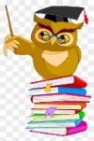 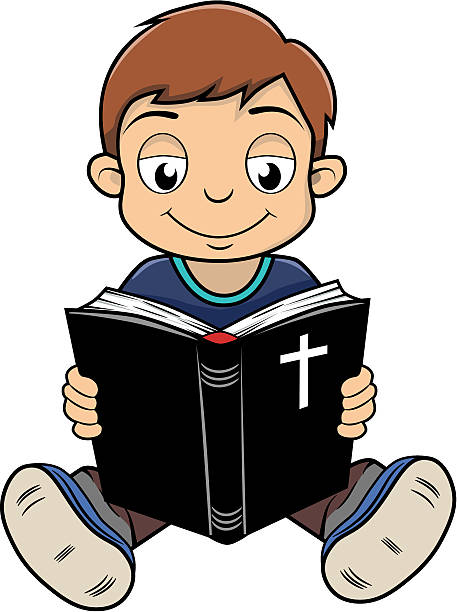 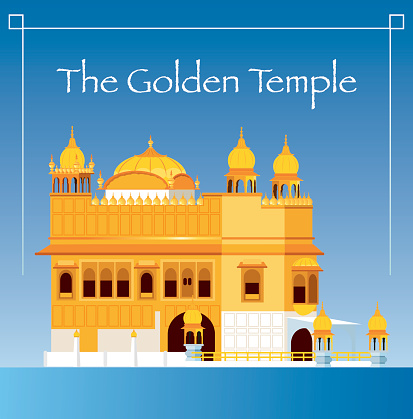 PHEWPAUDSOSNLLARARUPANISHADSYMNURLLENSJUDNAIMOADACLACYTEODNOIMEUBDGREBVOAGDTNRODLAIVEVEPUSAUNSDDEMLANGARIGAVENGAIHANAMDWENDAREWNFLETMWCRBHAGAVADGITAACGKHTNERTGUERHRMEARAOTNIGORLDAESORNERBOOYOCBTOGURUGRANTHSAHIBQUBERSEHGILTPABPDSAUPANISHADSNRSDAMOACEDOIUBRVAGDTRLAIPUSAUDEMLANGARIGNIMDWEANMWRBHAGAVADGITAAGKTNTEHREAOILDASRROBGURUGRANTHSAHIBQHB